GULBENES NOVADA DOMES LĒMUMSGulbenēPar dzīvokļa īpašuma Rīgas iela 70 – 7, Gulbene, Gulbenes novads,nosacītās cenas apstiprināšanuGulbenes novada dome 2022.gada 30.jūnijā pieņēma lēmumu Nr. GND/2022/575 “Par Gulbenes pilsētas dzīvokļa īpašuma Rīgas iela 70 – 7 atsavināšanu” (protokols Nr. 12; 32.p.), ar kuru nolēma nodot atsavināšanai Gulbenes novada pašvaldībai piederošo dzīvokļa īpašumu Rīgas iela 70 – 7, Gulbene, Gulbenes novads, kadastra numurs 5001 900 2678, par brīvu cenu …, un uzdeva Gulbenes novada domes Īpašuma novērtēšanas un izsoļu komisijai organizēt nekustamā īpašuma novērtēšanu un nosacītās cenas noteikšanu un iesniegt to apstiprināšanai Gulbenes novada domes sēdē. Sabiedrība ar ierobežotu atbildību “DZIETI”, reģistrācijas Nr.42403010964, juridiskā adrese: Zemnieku iela 5, Rēzekne, LV–4601, sastādīja atskaiti (saņemta Gulbenes novada pašvaldībā 2023.gada 6.jūnijā un reģistrēta ar Nr. GND/4.18/23/1626-D) par dzīvokļa īpašuma Rīgas iela 70 – 7, Gulbene, Gulbenes novads, kadastra numurs 5001 900 2678, tirgus vērtību.Ņemot vērā Gulbenes novada domes Īpašuma novērtēšanas un izsoļu komisijas 2023.gada 8.jūnija sēdes lēmumu, protokols Nr. GND/2.7.2/23/91, pamatojoties uz Pašvaldību likuma 10.panta pirmās daļas 16.punktu, kas nosaka, ka dome ir tiesīga izlemt ikvienu pašvaldības kompetences jautājumu; tikai domes kompetencē ir lemt par pašvaldības nekustamā īpašuma atsavināšanu un apgrūtināšanu, kā arī par nekustamā īpašuma iegūšanu, savukārt šā likuma 10.panta pirmās daļas 21.punktu, kas nosaka, ka dome ir tiesīga izlemt ikvienu pašvaldības kompetences jautājumu; tikai domes kompetencē ir pieņemt lēmumus citos ārējos normatīvajos aktos paredzētajos gadījumos, Publiskas personas mantas atsavināšanas likuma 37.panta pirmās daļas 4.punktu, kas nosaka, ka pārdot publiskas personas mantu par brīvu cenu var, ja nekustamo īpašumu iegūst 4.panta ceturtajā daļā minētā persona; šajā gadījumā pārdošanas cena ir vienāda ar nosacīto cenu, 37.panta piekto daļu, kas nosaka, ka, ja nekustamo īpašumu pārdod par brīvu cenu šā likuma 4.panta ceturtajā daļā minētajām personām, institūcija, kas organizē nekustamā īpašuma atsavināšanu (9.pants), nosūta tām atsavināšanas paziņojumu, un Attīstības un tautsaimniecības komitejas ieteikumu, atklāti balsojot: PAR – ; PRET –; ATTURAS –, Gulbenes novada dome NOLEMJ:APSTIPRINĀT dzīvokļa īpašuma Rīgas iela 70 – 7, Gulbene, Gulbenes novads, kadastra numurs 5001 900 2678, kas sastāv no divistabu dzīvokļa 43,1 kv.m. platībā (telpu grupas  kadastra apzīmējums 5001 001 0049 001 008), un pie tā piederošām kopīpašuma 438/3685 domājamām daļām no dzīvojamās mājas (būves kadastra apzīmējums 5001 001 0049 001), kopīpašuma 438/3685 domājamām daļām no malkas šķūņa (būves kadastra apzīmējums 5001 001 0049 003), kopīpašuma 438/3685 domājamām daļām no zemes (zemes vienības kadastra apzīmējums 5001 001 0049), nosacīto cenu 4500 EUR (četri tūkstoši pieci simti euro).2. UZDOT Gulbenes novada pašvaldības Īpašuma novērtēšanas un izsoļu komisijai organizēt dzīvokļa īpašuma Rīgas iela 70 – 7, Gulbene, Gulbenes novads, kadastra numurs 5001 900 2678, atsavināšanu.Gulbenes novada domes priekšsēdētājs 						A.CaunītisSagatavoja: L.Bašķere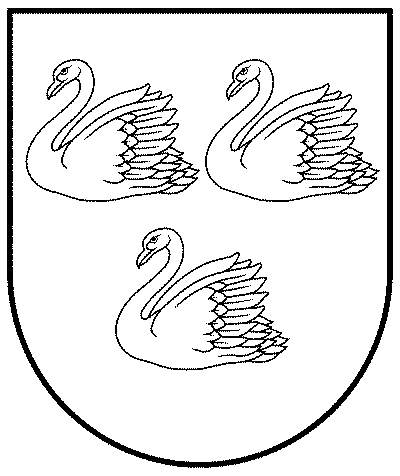 GULBENES NOVADA PAŠVALDĪBAReģ.Nr.90009116327Ābeļu iela 2, Gulbene, Gulbenes nov., LV-4401Tālrunis 64497710, mob.26595362, e-pasts: dome@gulbene.lv, www.gulbene.lv2023.gada 29.jūnijā                                     Nr. GND/2023/_____                                     (protokols Nr.; .p.)